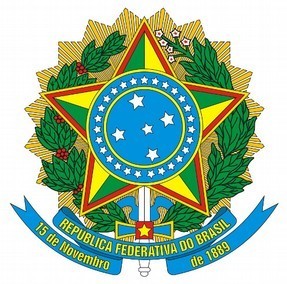 SERVIÇO PÚBLICO FEDERALCONSELHO REGIONAL DE ENGENHARIA E AGRONOMIA DE RONDÔNIA CREA-ROREQUERIMENTO PARA SOLICITAÇÃO DE REGISTRO DE A.R.T. FORA DE ÉPOCA1 - Dados do(a) Profissional:Título:	Nº do Registro:   	Nome Completo: 	2 - Dados da Obra/Empreendimento:Nome do(a) Proprietário(a):   			                                                                                                                                                                     Nº da ART:		Área(m²):	 Nº de Edifícios / Blocos:	Nº de Pavimentos:  	2.1 - Endereço do Empreendimento (Preenchimento Completo Obrigatório):Logradouro:				 Número:	Complemento:	Setor:	 CEP:		Cidade:  		2.2 - Tipo da Obra/Empreendimento: [ ] Residencial [ ] Comercial [ ] Residencial/Comercial[ ] Terraplenagem/Pavimentação [ ]Barragem[ ] Outros:  	2.3 - Laje:	[ ] Pré-Moldada [ ] Concreto Armado [ ] Laje Treliçada[ ] Não Possui [ ] Não Executada Ainda [ ] Outros Materiais:   	2.4 - Descrição Complementar da obra/empreendimento:Local e Data: 	,	de	de  	                                                                 Profissional